Peninsula Piecemakers Quilt Guild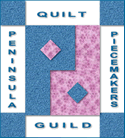 Board of Directors Meeting					Attendance: President: Gala Damato				Vice President: Yvette Cienski Executive Treasure: Gina Vivian	 		Executive Secretary: Loy HoltDay Coordinator: Rita Crawford	 		Day Secretary:  Linda Odell (absent)Day Treasurer:  Tricia Lent				Night Coordinator: Marilyn Rivera Night Treasurer: Allison:  Pat McNabb		Night Secretary: Susan Waddles	  November 20, 20181.  Call to Order – PresidentGala called the meeting to order at 6:30 p.m.
2. Minutes Review and Approval-SecretaryLoy reviewed the minutes that were emailed to the Board members. Linda made a motion to accept the minutes with the following addition:  October 16, 2018.  Gina seconded the motion and the motion was approved. 3.  Treasurer’s Report Gina handed out copies of the November 20, 2018 Treasurer's report.             1.  Executive Account Balance is $11,929.37   which includes the:             2.  Show Account Balance of $5,423.24             3.  Honor Quilts Account of $376.49             4.  Day Chapter Balance of $3,618.45              5.  Night Chapter Balance of $1,177.19Tricia made a motion to accept the report as printed, Linda seconded the motion and the report will be filed for audit.4.  Old Business:	Gala thanked Marilyn on behalf of the entire guild for being the chairman of the successful 2018 guild challenge.	Workshops-Yvette reported that they currently have members signing up for the upcoming 2019 workshops.	Yvette passed all of the leftover PPQG pins to Deborah Moore, Membership Chairman.	Logo Design-It was discussed to hold off on the announcement of the contest until January 2019.  Marilyn Rivera will be the chairman.	AQS-it was announced that the show will not return to Virginia Beach next year.	Northampton Community Center-we will use the center for the night chapter in December only.	Symposium Report-Linda Odell reported that it will be held in either April or May 2020 at the Hilton Baptist Church.  She is currently setting up committees.  Some of her ideas include a Memory Quilt section, Bees giving items for basket to raffle, get give away items from local shops, the New PPQG Banner to be displayed, she will review the cost of classes with Yvette before setting a price, ideas for name tags. 5.  New Business:	There was discussion about a new place for the Night Chapter to meet.  Options include-First United Methodist (must take the word Raffle out of our paperwork); Courthouse Way, Ivy Memorial Baptist (Maggie Wampler's church) at no cost to us, not sure if Tuesday is open, we would be responsible for set-up and take down; Christ the King Episcopal Church in York; Hilton Baptist.	Rhonda Gianturco has agreed to be the 2019 Challenge Chairman.  She will be announcing the theme at the January 2019 meetings.  The event will be held in November.	Volunteer Positions will be opening up in January including replacing the Honor Quilts team.	Rita announced for the December meetings that members are asked to bring the following for:		Day Chapter - A-L Savory and M-Z Sweet		Night Chapter - is having a potluck		Guild has the paper products	Mid-Atlantic Quilt Festival- requires 32 hours of White Glove from guilds that want to sell tickets for their raffles.  2 hour shifts were talked about.  Days available are:  Thursday, Friday, Saturday and Sunday.  It was decided that we'd like to have Friday as our first choice and Saturday for our Second choice of days to White Glove.  Gala will speak with Sandy Barnes to make sure that the Raffle Quilt will actually be ready.	It was discussed that $100.00 needs to be spent on gifts for Courthouse Way and Northampton Community Centers.  6.  Budget	Gina handed out copies of the budget.  It was decided to take the Mystery Quilt line item out of the Executive Account and replace the line item with the C.D.'s $5,000.00 plus interest as it is accumulated. It was also discussed that the remaining $150.00 that we give to Grafton Christian Church needs to be paid.  Gina will make the changes that were noted and send an updated copy to the board members.  It also will be in the newsletter.  Rita made a motion to accept the budget with the changes noted.  Tricia seconded the motion and the motion was approved.
7.  By-LawsThere was discussion about how the By-Laws need to be completely looked at as a group and changes made.The meeting adjourned at 8:16 p.m. Loy Holt
PPQG Secretary 2017-2019